Temat: Ochrona praw i wolności człowieka w Polsce- 15.05.2020Ochrona praw i wolności. Uczeń: 1) przedstawia główne środki ochrony praw i wolności w PolscePrzepisz lub wklej do zeszytu: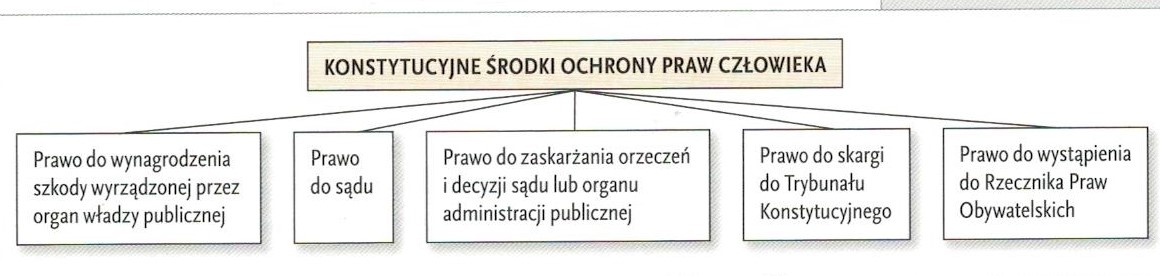 Przeczytaj: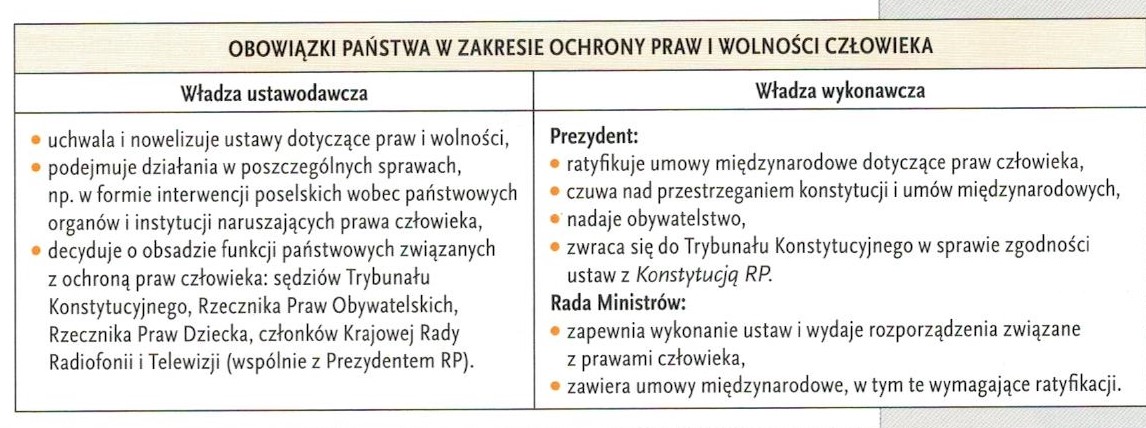 Przepisz do zeszytu zapamiętaj: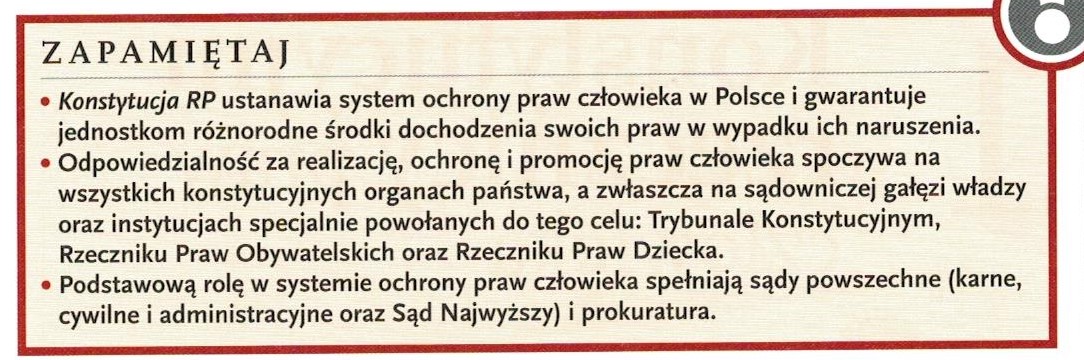 Kontakt: apopadenczuk@interia.pl, 666 892 643